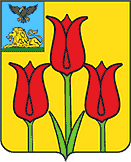 ИЗБИРАТЕЛЬНАЯ КОМИССИЯ МУНИЦИПАЛЬНОГО ОБРАЗОВАНИЯ МУНИЦИПАЛЬНОГО РАЙОНА «ВОЛОКОНОВСКИЙ РАЙОН»ПОСТАНОВЛЕНИЕ 21 июня 2017 г.                                                                                  № 110/451Об организации функционирования «горячих линий» в избирательной комиссии муниципального образования «Волоконовский район», участковых избирательных комиссиях с использованием телефонных каналов связи, электронной почты в период подготовки и проведения  выборов Губернатора Белгородской области 10 сентября 2017 годаВ соответствии с пунктом 4 статьи 20, пунктом 3 статьи 45 Федерального закона «Об основных гарантиях избирательных прав и права на участие в референдуме граждан Российской Федерации», частью                4  статьи 25,  частью 3 статьи 53 Избирательного кодекса Белгородской области,  в целях широкого и объективного информирования избирателей, организаторов выборов о ходе подготовки и проведения выборов Губернатора Белгородской области 10 сентября 2017 года, разъяснения вопросов применения избирательного законодательства, оперативного рассмотрения их обращений, повышения доверия граждан к институту выборов, избирательная комиссия муниципального образования «Волоконовский район» постановляет:1. Организовать функционирование «горячей линии» в избирательной комиссии муниципального образования муниципального района «Волоконовский район» в период подготовки и проведения выборов Губернатора Белгородской области 10 сентября 2017 года с 1 августа 2017 года по телефону (847235) 5-06-54, электронной почте vol-izb@yandex.ru, поручив ее проведение, секретарю избирательной комиссии муниципального образования муниципального района «Волоконовский район» Калашник В.А.2. Организовать функционирование «горячий линий» в участковых избирательных комиссиях по телефонам в участковых избирательных комиссиях с 30 августа 2017 года. 3. Утвердить Положение о «горячей линии» в избирательной комиссии муниципального образования муниципального района «Волоконовский район» с использованием телефонного канала связи, электронной почты в период подготовки и проведения выборов Губернатора Белгородской области 10 сентября 2017 года (приложение № 1).4. Утвердить форму учета обращений избирателей на «горячую линию» избирательной комиссии муниципального образования «Волоконовский район» (приложение № 2).5. Сведения о количестве и структуре обращений избирателей, поступившие на «горячие линии» связи с избирателями на выборах Губернатора Белгородской области представить в Избирательную комиссию Белгородской области к 25 сентября 2017 года по прилагаемой форме (приложение № 3).6. Секретарю избирательной комиссии муниципального образования муниципального района «Волоконовский район» Калашник В.А обеспечить функционирование «горячей линии», регистрацию всех обращений избирателей и механизм их разрешения.7.  Направить настоящее постановление для размещения на официальном сайте администрации муниципального района «Волоконовский район».8. Возложить контроль за исполнением настоящего постановления на секретаря избирательной комиссии муниципального образования «Волоконовский район» В.А. Калашник.    Председатель ИКМОмуниципального района«Волоконовский район»                                                            А.В. Гниденко    Секретарь ИКМОмуниципального района«Волоконовский район»                                                             В.А. КалашникПриложение № 1к постановлению избирательнойкомиссии муниципального образования«Волоконовский район»от 21 июня 2017 года № 110/451ПОЛОЖЕНИЕ о «горячей линии» в избирательной комиссии муниципального образования муниципального района «Волоконовский район» с использованием телефонного канала связи, электронной почты в период подготовки и проведения выборов Губернатора Белгородской области 10 сентября 2017 годаНастоящее Положение о «горячей линии» в избирательной комиссии муниципального образования муниципального района «Волоконовский район» с использованием телефонного канала связи, электронной почты (далее – «горячая линия») в период подготовки и проведения выборов Губернатора Белгородской области 10 сентября 2017 года (далее – Положение) разработано в соответствии с частью 4 статьи 20, частью 3 статьи 45 Федерального закона «Об основных гарантиях избирательных прав и права на участие в референдуме граждан Российской Федерации»,       частью 4 статьи 25, частью 3 статьи 53 Избирательного кодекса Белгородской области,  в целях широкого и объективного информирования избирателей, организаторов выборов о ходе подготовки и проведения выборов Губернатора Белгородской области 10 сентября 2017 года, разъяснения вопросов применения избирательного законодательства, оперативного рассмотрения их обращений, повышения доверия граждан к институту выборов.«Горячая линия» в избирательной комиссии муниципального образования муниципального района «Волоконовский район» открывается     1 августа 2017 года и работает до 12 сентября 2017 года с 08-00 до 17-00 часов ежедневно по рабочим дням, перерыв с 12-00 до 13-00 часов, а также в субботу 9 сентября 2017 года до 17-00 часов.В день голосования 10 сентября 2017 года «горячая линия» работает с 07-00 до 24-00 часов по телефону (87235) 5-06-54.Для работы телефонной «горячей линии» необходимы телефонные справочники по исполнительным органам государственной власти, органам местного самоуправления района, избирательным комиссиям всех уровней, политическим партиям. Основная литература по избирательному законодательству: Конституция Российской Федерации, федеральный закон «Об основных гарантиях избирательных прав и права на участие в референдуме граждан Российской Федерации», «О  Государственной автоматизированной системе «Выборы», «О политических партиях», «О средствах массовой информации», Избирательный кодекс Белгородской области, календарный план мероприятий по проведению выборов.В период работы «горячей линии» избиратели могут обращаться с вопросами, касающихся подготовки и проведения выборов Губернатора Белгородской области, о сроках и порядке совершения избирательных действий, о зарегистрированных кандидатах, о политических партиях, выдвинувших кандидатов на должность Губернатора Белгородской области, о разъяснениях по избирательному законодательства Российской Федерации.На вопросы, заданные устно, как правило, сразу дается устный ответ. Если заданный вопрос требует проверки, то ответ на него может быть дан в течение пяти дней. Все вопросы, поступившие на «горячую линию», регистрируются в журнале регистрации обращений граждан, где указываются дата обращения, фамилия, имя, отчество обратившегося, адрес его места жительства, контактный телефон, краткое содержание вопроса, краткое содержание ответа, если вопрос требовал проверки, то результат проверки и дата ответа. Поступившая по «горячей линии» информация ежедневно анализируется, обобщается и передается председателю избирательной комиссии  муниципального образования «Волоконовский район».После проведения выборов проводится анализ поступивших обращений граждан. Итоги функционирования телефонных «горячих линий» связи с избирателями в период подготовки и проведения выборов Губернатора  Белгородской области рассматриваются на заседании избирательной комиссии муниципального образования муниципального района «Волоконовский район».                                                                                                                                                 Приложение  № 2                                                                                                                                                        к постановлению избирательной комиссии                                                                                                                                                   муниципального образования                                                                                                                                                                                         «Волоконовский район»                                                                                                                                                      от 21 июня 2017 года № 110/451  Учет обращений избирателей на «горячую линию» избирательной комиссии муниципального образования «Волоконовский район»                                                                                                                                                        Приложение № 3 к постановлению избирательной комиссии                                                                                                                                                   муниципального образования                                                                                                                                                                                         «Волоконовский район»                                                                                                                                                      от 21 июня 2017 года № 110/451  Сведения о количестве и структуре обращений избирателей по телефонам «горячей линии» связи с избирателями на выборах Губернатора Белгородской области 10 сентября 2017 года№ п/пМуниципальный районКонтакты заявителя (Ф.И.О., адрес, телефон, адрес электронной почты)Содержание обращений избирателейКуда заявитель обращался ранееПредпринятые мерыДата и время выполнения1234567Наименование муниципального районаИнформационно-справочного характераСоциально-бытового характераО проведении предвыборной агитацииО голосовании по месту нахожденияВопросы, связанные с организацией избирательного процессаО списках избирателейО применении неправомерных технологийО нарушении прав наблюдателейО соблюдении прав граждан, в том числе с ограниченными возможностямиО деятельности органов власти, учреждений и организацийОб обеспечении правопорядка на выборах О голосовании в день голосованияОб обжаловании решений, действий (бездействия) избирательных комиссийО совершенствовании избирательного законодательстваИного характера12345678910111213141516